MINISTERSTWO ROLNICTWA i ROZWOJU WSIWarszawa, dnia 8 listopada 2023 r. Zestawienie uwag do projektu rozporządzenia Ministra Rolnictwa i Rozwoju Wsi zmieniającego rozporządzenie w sprawie znakowania poszczególnych rodzajów środków spożywczychEtap: Uzgodnienia / Konsultacje publiczne1. [nazwa podmiotu]1. [nazwa podmiotu]1. [nazwa podmiotu]1. [nazwa podmiotu]1. [nazwa podmiotu]L.p.Jednostka redakcyjna, do której wnoszona jest uwagaTreść uwagi / propozycja brzmienia przepisuUzasadnienieStanowisko wnioskodawcy1.1.1.2.1.3.1.4.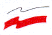 